§2503.  Work-restricted license1.  Administrative suspension; work-restricted license.  On receipt of a petition for a work-restricted license from a person under suspension pursuant to section 2453, section 2453‑A or section 2472, subsection 3, paragraph B or C for a first offense, the Secretary of State may stay a suspension during the statutory suspension period and issue a work-restricted license, if the petitioner shows by clear and convincing evidence that:A.  As determined by the Secretary of State, a license is necessary to operate a motor vehicle:(1)  Between the residence and a place of employment or in the scope of employment, or both; or(2)  Between the residence and an educational facility attended by the petitioner if the suspension is under section 2472, subsection 3, paragraph B or C for a first offense;  [PL 2011, c. 335, §12 (AMD).]B.  No alternative means of transportation is available; and  [PL 1993, c. 683, Pt. A, §2 (NEW); PL 1993, c. 683, Pt. B, §5 (AFF).]C.  The petitioner has not, within 10 years, been under suspension for an OUI offense or pursuant to section 2453 or 2453‑A.  [PL 2011, c. 335, §12 (AMD).][PL 2011, c. 335, §12 (AMD).]2.  Suspension.  The Secretary of State shall suspend, without preliminary hearing, the work-restricted license of a person who:A.  Is adjudicated or convicted of any violation of the provisions of this Title committed during the period when a work-restricted license has been issued;  [PL 1993, c. 683, Pt. A, §2 (NEW); PL 1993, c. 683, Pt. B, §5 (AFF).]B.  Violates any restriction or condition of the license; or  [PL 1993, c. 683, Pt. A, §2 (NEW); PL 1993, c. 683, Pt. B, §5 (AFF).]C.  Has not completed the alcohol and drug program by the end of the statutory suspension period.  [PL 1993, c. 683, Pt. A, §2 (NEW); PL 1993, c. 683, Pt. B, §5 (AFF).][PL 1993, c. 683, Pt. A, §2 (NEW); PL 1993, c. 683, Pt. B, §5 (AFF).]SECTION HISTORYPL 1993, c. 683, §A2 (NEW). PL 1993, c. 683, §B5 (AFF). PL 1995, c. 368, §AAA25 (AMD). PL 1997, c. 737, §21 (AMD). PL 2011, c. 335, §12 (AMD). The State of Maine claims a copyright in its codified statutes. If you intend to republish this material, we require that you include the following disclaimer in your publication:All copyrights and other rights to statutory text are reserved by the State of Maine. The text included in this publication reflects changes made through the First Regular Session and the First Special Session of the131st Maine Legislature and is current through November 1, 2023
                    . The text is subject to change without notice. It is a version that has not been officially certified by the Secretary of State. Refer to the Maine Revised Statutes Annotated and supplements for certified text.
                The Office of the Revisor of Statutes also requests that you send us one copy of any statutory publication you may produce. Our goal is not to restrict publishing activity, but to keep track of who is publishing what, to identify any needless duplication and to preserve the State's copyright rights.PLEASE NOTE: The Revisor's Office cannot perform research for or provide legal advice or interpretation of Maine law to the public. If you need legal assistance, please contact a qualified attorney.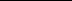 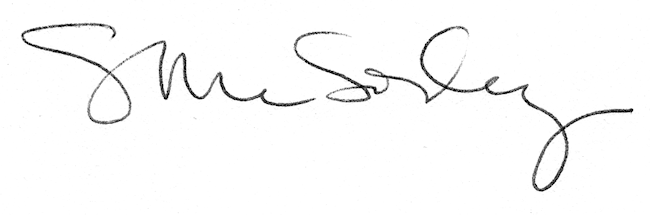 